Приложение №3Извещение о предстоящем установлении публичного сервитутаАдминистрация Кондинского района сообщает о возможном установлении публичного сервитута:- на землях в границах кадастрового квартала 86:01:0904001;- на части земельных участков с кадастровыми номерами и адресами земельных участков, указанными в приведенной ниже таблице:Цель установления публичного сервитута:Складирование строительных и иных материалов, размещения временных или вспомогательных сооружений (включая ограждения, бытовки, навесы) и (или) строительной техники, которые необходимы для обеспечения реконструкции объекта транспортной инфраструктуры местного значения «Защитное сооружение ППМТ р. Леушинка, 590 км, 592 км МН СП. Урайское УМН. Строительство».Уполномоченным органом по рассмотрению заявления об установлении публичного сервитута является:Администрация Кондинского района (ул. Титова, д.21, пгт. Междуреченский, Кондинский район, Ханты-Мансийский автономный округ-Югра).Заинтересованные лица могут:- ознакомиться с ходатайством об установлении публичного сервитута и прилагаемым к нему описанием местоположения границ публичного сервитута;- подать заявление об учете прав на земельные участки в срок с 18 августа 2023 года по 01 сентября 2023 года.Время приема заинтересованных лиц для ознакомления с поступившим ходатайством об установлении публичного сервитута:В рабочие дни с 14-00 до 17-00, по адресу: ул. Титова, д.26, пгт. Междуреченский, Кондинский район, Ханты-Мансийский автономный округ-Югра (Управление по природным ресурсам и экологии администрации Кондинского района).Сообщение о поступившем ходатайстве об установлении публичного сервитута размещено на официальном сайте органов местного самоуправления Кондинского района в информационно-телекоммуникационной сети «Интернет»: www.admkonda.ru, в разделе «Аукционы, конкурсы, публичные сервитуты, отбор юридических лиц», в подразделе «Публичные сервитуты».Документация по планировке территории (проект планировки и межевания территории), утверждённая Постановлением Администрации Кондинского района Ханты-Мансийского автономного округа – Югры от 19 июня 2023 года №655 «Об утверждении документации по планировке территории для размещения линейного объекта «Защитное сооружение ППМТ р. Леушинка, 590 км, 592 МН СП. Урайское УМН. Строительство».Проект организации строительства № Г.З.0000.23132-ТСИБ/ГТП-500.000- ПОС.1 от 2022 г.№п/пКадастровый номер земельного участкаАдрес земельного участка186:01:0000000:6361Ханты-Мансийский автономный округ – Югра, Кондинский район, наземные объекты для эксплуатации магистрального нефтепровода Сургут-Полоцк286:01:0000000:6363Ханты-Мансийский автономный округ – Югра, Кондинский район, наземные объекты для эксплуатации магистрального нефтепровода Холмогоры-Клин (668-939 км)386:01:0000000:10664Ханты-Мансийский автономный округ – Югра, Кондинский район, Кондинское лесничество, Леушинское участковое лесничество, Леушинское урочище, кварталы № 1, 5, 14-23, 47-50, 78-81, 112-114, Пойменное урочище, кварталы № 11-16486:01:0000000:10729Ханты-Мансийский автономный округ – Югра, Кондинский район, Кондинское лесничество, Леушинское участковое лесничество, Леушинское урочище, Пойменное урочище, кварталы № 15, 16, 49, 50, 80, 81, 113, эксплуатационные леса586:01:0000000:10730Ханты-Мансийский автономный округ – Югра, Кондинский район, Кондинское лесничество, Леушинское участковое лесничество, Леушинское урочище, Пойменное урочище, квартал № 15, 16, 49, 50, 80, 113Описание границ публичного сервитутаСкладирование строительных и иных материалов, размещения временных или вспомогательных сооружений (включая ограждения, бытовки, навесы) и (или) строительной техники, которые необходимы для обеспечения реконструкции объекта транспортной инфраструктуры местного значения «Защитное сооружение ППМТ р. Леушинка, 590 км, 592 км МН СП. Урайское УМН. Строительство»Описание границ публичного сервитутаСкладирование строительных и иных материалов, размещения временных или вспомогательных сооружений (включая ограждения, бытовки, навесы) и (или) строительной техники, которые необходимы для обеспечения реконструкции объекта транспортной инфраструктуры местного значения «Защитное сооружение ППМТ р. Леушинка, 590 км, 592 км МН СП. Урайское УМН. Строительство»Описание границ публичного сервитутаСкладирование строительных и иных материалов, размещения временных или вспомогательных сооружений (включая ограждения, бытовки, навесы) и (или) строительной техники, которые необходимы для обеспечения реконструкции объекта транспортной инфраструктуры местного значения «Защитное сооружение ППМТ р. Леушинка, 590 км, 592 км МН СП. Урайское УМН. Строительство»Местоположение публичного сервитута: Ханты-Мансийский автономный округ - Югра, Кондинский район, сельское поселение ЛеушиМестоположение публичного сервитута: Ханты-Мансийский автономный округ - Югра, Кондинский район, сельское поселение ЛеушиМестоположение публичного сервитута: Ханты-Мансийский автономный округ - Югра, Кондинский район, сельское поселение Леуши Система координат МСК86_Зона_2 Система координат МСК86_Зона_2 Система координат МСК86_Зона_2Перечень характерных точек границ публичного сервитутаПеречень характерных точек границ публичного сервитутаПеречень характерных точек границ публичного сервитутаОбозначение характерных точек границыКоординаты, мКоординаты, мОбозначение характерных точек границыXY1231804762,962473037,982804768,752473017,703804757,652473012,154804747,122473026,165804690,512472983,916804692,562472926,547804686,192472926,328804678,532472926,229804678,102472938,3410804676,262472990,7411804741,342473039,3112804736,032473055,0113804747,572473060,7714804754,982473049,4915804760,742473053,7916804767,292473058,6817804770,412473061,0118804808,242473089,2419804852,022473182,2920804821,042473228,0421804835,962473238,0022804833,792473241,2423804845,602473248,7624804847,632473245,7425804901,602473281,6526804947,102473210,3127804950,952473207,2528804953,932473202,5629804962,302473207,8930804969,822473196,0931804913,482473160,2032804922,192473146,2233804910,522473136,9034804989,362473011,7335804973,322473001,5136804894,522473126,6537804881,362473120,9738804874,542473131,9339804885,712473140,6440804884,512473142,5441804860,092473154,0442804823,922473077,2443804803,292473061,8444804800,302473065,8545804778,332473049,4546804773,852473046,1047804768,842473042,37---48804857,752473182,7449804828,002473226,6850804842,892473236,6251804840,792473239,7752804844,162473241,9253804846,242473238,8154804900,132473274,6755804943,332473206,9256804947,182473203,8657804952,402473195,6658804960,772473200,9959804962,922473197,6260804889,802473151,0461804895,072473142,6662804913,432473150,8363804915,592473147,3564804903,912473138,0265804982,482473013,2766804974,872473008,4267804896,472473132,9468804883,332473127,2769804881,172473130,7570804892,352473139,4871804887,972473146,4472804857,702473160,7073804819,932473080,5074804804,312473068,8475804801,322473072,8576804775,502473053,5877804771,502473050,6078804765,952473046,4579804757,212473039,9380804762,812473020,3281804759,142473018,4982804748,122473033,1483804685,422472986,3584804687,382472931,3685804683,362472931,2286804681,352472988,3087804747,232473037,4788804742,162473052,4889804745,832473054,3290804753,712473042,3191804763,632473049,7192804769,632473054,1993804773,242473056,8894804812,232473085,98---95804219,152473974,8096804216,482473977,3197804219,902473980,9598804222,572473978,4499804238,492473995,38100804305,502474066,69101804303,552474070,47102804309,062474075,48103804306,292474080,76104804308,252474081,90105804293,672474109,77106804344,872474136,58107804366,642474094,99108804374,932474079,17109804352,882474067,63110804323,722474052,36111804321,722474056,19112804245,832473975,44113804232,212473960,95114804233,212473960,01115804229,792473956,36116804228,792473957,31117804180,152473905,54118804160,042473894,55119804140,172473940,19120804156,862473947,57121804157,482473946,16122804162,212473935,45123804168,592473920,99---124804300,422474107,66125804342,762474129,83126804363,882474089,51127804368,182474081,28128804356,712474075,28129804325,832474059,11130804322,912474064,74131804251,302473988,57132804248,992473986,11133804243,902473980,69134804177,052473909,54135804161,982473901,31136804145,622473938,34137804153,902473941,99138804166,262473913,90139804171,472473916,75140804240,422473990,13141804318,492474073,09---142804109,822474091,14143804108,702474088,10144804111,702474085,97145804113,862474084,43146804119,032474090,80147804126,822474100,39148804134,872474110,30149804139,792474116,36150804144,952474137,83151804128,082474139,92152804127,712474139,96153804121,162474122,11---154804148,752474117,04155804140,922474053,56156804132,612474053,67157804125,352474053,78158804125,082474053,78159804119,292474053,86160804116,032474071,25161804117,122474072,76162804126,362474085,70163804134,352474096,88 Условные обозначения:                              - граница публичного сервитута Условные обозначения:                              - граница публичного сервитута Условные обозначения:                              - граница публичного сервитута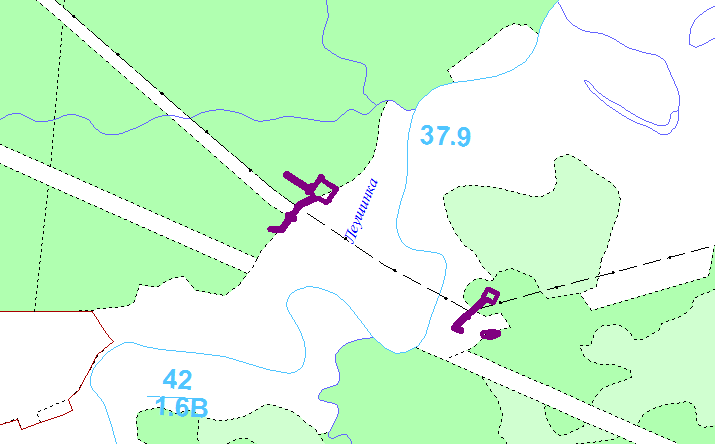 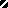 